Publicado en  el 12/09/2013 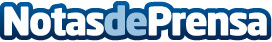 El Gobierno de Navarra financia con 2,2 millones de euros la contratación de seguros agrarios en 2013Tienen como objetivo dar estabilidad a las rentas agrarias y viabilidad a las explotaciones ante los siniestros ocurridos en la última campañaDatos de contacto:Gobierno de NavarraNota de prensa publicada en: https://www.notasdeprensa.es/el-gobierno-de-navarra-financia-con-22_1 Categorias: Navarra Industria Alimentaria Seguros http://www.notasdeprensa.es